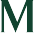 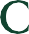 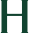 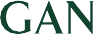 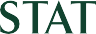 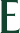 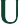 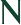 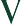 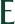 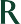 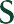 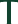 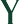 Minutes of the University Committee on Graduate Studies (UCGS) Meeting 10 17 22Present:Anne-Lise Halvorsen (EDU)	Beau Zhang (COGS)Beth Herbel-Eisenmann (EDU)	Wynne Wright (ANR)Bismarck Amaniampong (COGS)	Brady Tyburski (COGS)Bruno Takahashi (CAS)	Cathy Ernst (ANR)David Barondess (CHM)	Hannah Jeffery (COGS)Joanne Riebschleger (CSS)	Kyonghee Kim (BUS)Lili Yan (CSS)	Liza Potts (CAL)Lorraine Robbins (NUR)	Mahmoodul Haq (ENG)Maria Kloboves (COGS)	Noga Morag-Levine (LAW)Pero Dagbovie (GRAD)	Tom Sharkey (CNS) Tomas Hult (BUS)Absent: Rajesh Kulkarni (CNS), Robert Fowkes (VET), Zhihua Tang (MUS)Guests: Marilyn Amey (Faculty and Academic Staff Development), Nate Clason (Associate Provost for Undergraduate Education), Eric Torng (GRAD), Kevin Bartig (MUS), Jennifer Arty (REL), Cathy Liu (SOC), Paula Winke (Linguistics, Languages, and Cultures), Todd Elder (ECON), Bethany Laursen (GRAD), and Jennifer Arty (REL)Preliminary Matters: The full regular UCGS face to face and Zoom hybrid October 17, 2022 meeting was called to order at 3 PM by Vice-Chair Anne-Lise Halverson.Approval of Agenda: Motion by Hannah Jeffery to approve the agenda. Second by Kyonghee Kim. Motion passed.Approval of Minutes from September 19, 2022. Cathy Ernst noted several errors in the Sept. 19, 2022 minutes. Motion by Beth Herbel-Eisenmann to approve the agenda with corrections. Second by Bruno Takahashi. Motion passed.Remarks from the Vice-Chairperson: Anne-Lise Halvorsen announced Bruno Takahashi has agreed to serve as Vice-Chairperson. Discussion of need for Chairperson due to resignation of Gary Hoppenstand. Discussion of coverage of Anne-Lisa Halvorson’s continued participation for fall 2022 for university committees. The Vice-Chairperson reviewed the critical role of UCGS and the committee charges.Remarks from the Dean of the Graduate School: Pero Dagbovie thanked Anne-Lise Halvorsen for chairing the meeting and agreeing to participate in a number of UCGS linked committees. He reviewed MSU policies on stewardship and the importance of the work of the UCGS committee.Remarks from the COGS President: Hannah Jeffery described COGS no confidence vote of MSU Board of Trustees. She articulated COGS position that transparency for major decisionsis expected of Trustees and administrators. Hannah Jeffery announced forthcoming women’s rights speakers. She reviewed the need to increase campus mental health awareness, as evidence by several recent student suicides. She said COGS is encouraging actions for a safer Halloween.SIRS Revision Effort: Guests Marilyn Amey and Nate Clason provided information on historical, current, and future efforts to build stronger evaluation of course content and processes. Students complete the SIRS course ratings across specific benchmarks. There is to be a new instrument to be pilot tested in 2023 and implemented in 2024.Request to Change Master’s and Doctoral Programs Transfer Credits Policies in Academic Programs Catalog: Erick Torng brought a policy proposal for defining time frame limits and grade requirements for transfer credits for MSU graduate students. Motion to approve by Tom Sharkey. Second by Bismarck Amaniampong. Motion passed.University Committee on Graduate Studies Subcommittees ReportsAcademic Research Policy Subcommittee: Tomas Holt described the committee charges. He said that the subcommittee will be starting up soon.Graduate Instruction, Employment, & Mentoring Subcommittee: Bruno Takahashi said the subcommittee had not met but plans are underway to begin.Curriculum and Program Review Committee: Tom Sharkey said the full subcommittee had not met. He had, however, reviewed program requests. For example, the subcommittee recommended reviewing agenda curriculum items 9 through 32 (below) as a block.Motion by Hannah Jeffery to vote on items 9-32 vote as a block. Second by Lili Yan. Motion passed.Request to Change the Requirements for the Doctor of Philosophy Degree in HistoryRequest to Change the Requirements for the Doctor of Philosophy Degree in Music EducationRequest to Change the Requirements for the Master of Arts Degree in MusicologyRequest to Change the Requirements for the Doctor of Nursing Practice Degree in Nursing PracticeRequest to Change the Requirements for the Master of Music Degree in Piano PedagogyRequest to Change the Requirements for the Master of Business Administration in STEMRequest for a Moratorium on Admission to the Doctor of Philosophy Degree in Animal Science-Environmental ToxicologyRequest for a Moratorium on Admission to the Doctor of Philosophy Degree in Biochemistry and Molecular Biology-Environmental ToxicologyRequest for a Moratorium on Admission to the Doctor of Philosophy Degree in Cell and Molecular Biology-Environmental ToxicologyRequest for a Moratorium on Admission to the Doctor of Philosophy Degree in Chemistry- Environmental ToxicologyRequest for a Moratorium on Admission to the Doctor of Philosophy Degree in Comparative Medicine and Integrative Biology-Environmental ToxicologyRequest for a Moratorium on Admission to the Doctor of Philosophy Degree in Crop and Soil Sciences-Environmental ToxicologyRequest for a Moratorium on Admission to the Doctor of Philosophy Degree in Environmental Geosciences-Environmental ToxicologyRequest for a Moratorium on Admission to the Doctor of Philosophy Degree in Fisheries and Wildlife-Environmental ToxicologyRequest for a Moratorium on Admission to the Doctor of Philosophy Degree in Food Science- Environmental ToxicologyRequest for a Moratorium on Admission to the Doctor of Philosophy Degree in Forestry- Environmental ToxicologyRequest for a Moratorium on Admission to the Doctor of Philosophy Degree in Genetics and Genome Sciences-Environmental ToxicologyRequest for a Moratorium on Admission to the Doctor of Philosophy Degree in Human Nutrition-Environmental ToxicologyRequest for a Moratorium on Admission to the Doctor of Philosophy Degree in Integrative Biology-Environmental ToxicologyRequest for a Moratorium on Admission to the Doctor of Philosophy Degree in Microbiology- Environmental ToxicologyRequest for a Moratorium on Admission to the Doctor of Philosophy Degree in Neuroscience- Environmental ToxicologyRequest for a Moratorium on Admission to the Doctor of Philosophy Degree in Pathobiology- Environmental ToxicologyRequest for a Moratorium on Admission to the Doctor of Philosophy Degree in Pharmacology and Toxicology-Environmental ToxicologyRequest for a Moratorium on Admission to the Doctor of Philosophy Degree in Physiology- Environmental ToxicologyMotion by Negro-Morag-Levine to approve items 9 through 32 (above). Second by Kyonghee Kim. Motion carried.Request for a New Graduate Certificate in Musicology: Kevin Bartig (MUS) provided information for the UCGS committee members. Discussion of measures to assess student learning outcomes. Motion by Tom Sharkey to approve the request. Second. Motion passed.Request to Change the Requirements for the Doctor of Philosophy Degree in Second Language Studies: Paula Winke from Linguistics, Languages, and Cultures was present. Motion by Nogo Morag-Levine to approve the requested changes. Second by Hannah Jeffery. Motion passed.Request for a Moratorium on Admission to the Doctor of Philosophy Degree in Sociology (Cathy Liu). Need to discuss rationales for moratorium and reason moratorium is on the website without having been approved by UCGS. Motion by Sharkey to table with a request for the committee to hear from a top administrator at the November meeting. Second. The request was tabled.Request to Change the Requirements for the Doctor of Philosophy Degree in Economics: Todd Elder explained the change requirements. Motion by Tom Sharkey to approve the request. Second by Noga Morag-Levine. Motion passed.Request for a New Graduate Certificate in Nonprofit Leadership, Global Cultures, and Social Enterprise: Jennifer Arty attended to explain these online studies. Motion to approve by Noga Morag-Levine. Second by Tom Sharkey. Motion passed.Request to Change the Requirements for the Master of Science Degree in Comparative Medicine and Integrative Biology: Motion by Hannah Jeffery to approve this change request. Second by Noga Morag-Levine. Motion passed.Request to Change the Requirements for the Doctor of Philosophy Degree in Comparative Medicine and Integrative Biology: Motion by Anne-Lise Halvorsen to approve this change request. Second by Joanne Riebschleger. Motion passed.Roundtable: No discussion today.Adjournment: Anne-Lise Halvorson adjourned the meeting at 5:00 PM.Submitted by,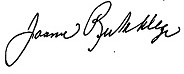 Joanne Riebschleger,Secretary for the University Committee on Graduate StudiesApproved: November 21, 2022